	OEA/Ser.W	CIDI/INF. 566/23	25 agosto 2023	TEXTUALREUNIÓN ORDINARIA DELCONSEJO INTERAMERICANO PARA EL DESARROLLO INTEGRAL (CIDI)29 DE AGOSTO DE 2023SOBRE   EL TEMA:LOS NEOBANCOS COMO HERRAMIENTA PARA EL DESARROLLOBIOGRAFÍA DE LOS PANELISTAS INVITADOSREUNIÓN ORDINARIA DELCONSEJO INTERAMERICANO PARA EL DESARROLLO INTEGRAL (CIDI)29 DE AGOSTO DE 2023BIOGRAFÍA DE LOS PANELISTAS INVITADOSDados gerais Formação Atuação Projetos Produções Educação e Popularização de C & T Eventos +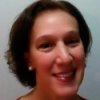 Vanise Goulart ZimmerPresidente e Sócia Fundadora da Fintech "LadyBank" (2020 até o presente) www.ladybank.com.br. Psicóloga Clinica atuante por 25 anos. Doutora em Engenharia de Produção pela Escola Politécnica- Universidade de São Paulo - USP (2008). Tese: "Decisões Humanas para a Gestão de Portifólios de Investimento de Risco em Contexto de Incerteza" - Bolsista do CNPq; Mestre em Psicologia Social pela UFMG (2002). Dissertação: "Gênero Saúde e Trabalho. Bolsista CAPES. Pós-Graduada em "Cultura, Tecnologia e Saúde" pela Leibniz Universität Hannover - Alemanha (2000) - Bolsista DAAD; Diplimada como Psicólogo e Bacharel em Psicologia pela Universidade Federal de Minas Gerais UFMG (1998, 1997). Inscrita no Conselho Regional de Psicologia - SP (CRP - 112756 ). Cursou Especialização em Direito: Sistemas de Justiça, Mediação e Conciliação na Unisul (2016). Certificada em Mediação Intercultural, Negociação e Arbitragem pela Universidade Humboldt de Berlim em cooperação com a Tulane Unversity of EUA. Atuante como Mediador em lides da Vara de Direito Civil e de Família no Tribunal de Justiça de São Paulo (2017) Brasil, no Forum Santo Amaro (2016). Formada em Perícia Judicial pelo Conselho Nacional dos Peritos Judiciais da República Federativa do Brasil CONPEJ (2016). Palestrante em cursos de formação de CIPA "Riscos na Rede" e "Stress Ocupacional" - Telemar (1996, 1997). Atuou junto ao Hospital das Clínicas da UFMG no atendimento a pacientes acometidos por LER/DORT (1996, 1997). Pesquisas publicadas foram: "Gênero e LER em telefonistas (TELEMAR)" Universidade Federal de Minas Gerais - Dissertação (2002); "Erros no Sistema de Informação para marcação de consultas do Sistema Único de Saúde SUS" Secretaria Municipal de Saúde de BH (1999), "Tomada de Decisão de Gestores de Portfólios de Investimentos de Risco", tese Universidade de São Paulo (2008). Atuou como professora de Psicologia do Consumidor nas Faculdades Metropolitanas Unidas de São Paulo (2002). Na PUC-Virtual foi tutora online (1999) no "Curso de Desenvolvimento Integral e Sustentável"; foi professora responsável pela disciplina Saúde Mental e Trabalho no Instituto Brasileiro de Educação Online (2002). Nos últimos 15 anos, tem atuado como pesquisadora da saúde ocupacional e das condições de risco no trabalho, dos processos mentais associados à tomada de decisão.Tem interesse nos tópicos comportamento no trabalho, tomada de decisão juridica, doenças ocupacionais (Burnout, depressão reativa, estresse pós-traumático, Toxicologia).Graduação em Química - Universidade de Minas Gerais (1989-1991 não completa); Pesquisador/Bolsista-CNPq em Química Orgânica no projeto "Bases Químicas para Pré-Polímeros para Lentes Ótica; Curso Técnico em Química CEFET-MG (1988) (Texto informado pelo autor)Claudia Alarcón Inzunza Claudia Alarcón, Jefa de la Oficina de Asuntos Internacionales de la Comisión para el Mercado Financiero de Chile (CMF), es Master of Sciences in Economics and Development Economics, de la University of Nottingham de Inglaterra; Licenciada en Economía e ingeniera comercial de la Universidad de Concepción, y Diplomada en Estudios Europeos de esa universidad. Durante su experiencia profesional ha sido docente en Desarrollo Económico del Magister en Economía de los Recursos Naturales de la Universidad de Concepción e investigadora asociada del Departamento de Economía de dicha casa de estudios. Forma parte de la CMF desde 2006, y ha sido parte como Analista y Analista Senior de la Dirección de Estudios de la CMF, y Coordinadora de Asuntos Internacionales de la ex Superintendencia de Bancos e Instituciones Financieras.Felipe EchandiFelipe Echandi es abogado de profesión, presidente de la Junta Directiva de la Superintendencia de Bancos de Panamá, y cofundador de Cuanto, plataforma con la misión de permitir que emprendedores independientes de Latinoamérica puedan vivir del internet. Cuanto fue la primera empresa centroamericana en recibir financiamiento de Y Combinator, la aceleradora más reconocida en Silicon Valley.Camila Pérez MarulandaCamila Perez is a Senior Economist at the Western Hemisphere Department of the IMF. For the past 4 years, she has been working with countries in the Caribbean. She has also worked in Honduras, Uruguay and Paraguay.  Prior to that, she was Deputy Director at Fedesarrollo in Bogota, Colombia, where she led research projects on the relationship between Electronic Payments and VAT Collections and the barriers to Technology Backed Entrepreneurship.  Before joining the IMF, Ms. Perez worked as an advisor on fiscal issues at the Ministry of Finance in Colombia and as Director of Economic Research in Bancolombia.She has BA and MA degrees in Economics from University of Los Andes in Bogota and a Master’s Degree in Economics from New York University.